Ocean Floor Features Vocabulary       Name:                 		     Date:The Ocean Floor: Revealing Plate Tectonics		Name: _________________________________Ocean Floor (New Discoveries):  Thanks to SONAR (Sound Navigation and Ranging) the sea floor was mapped revealing numerous features.Identify the ocean floor features labeled A-M on the diagram below.  Use Vocabulary sheet letters to help.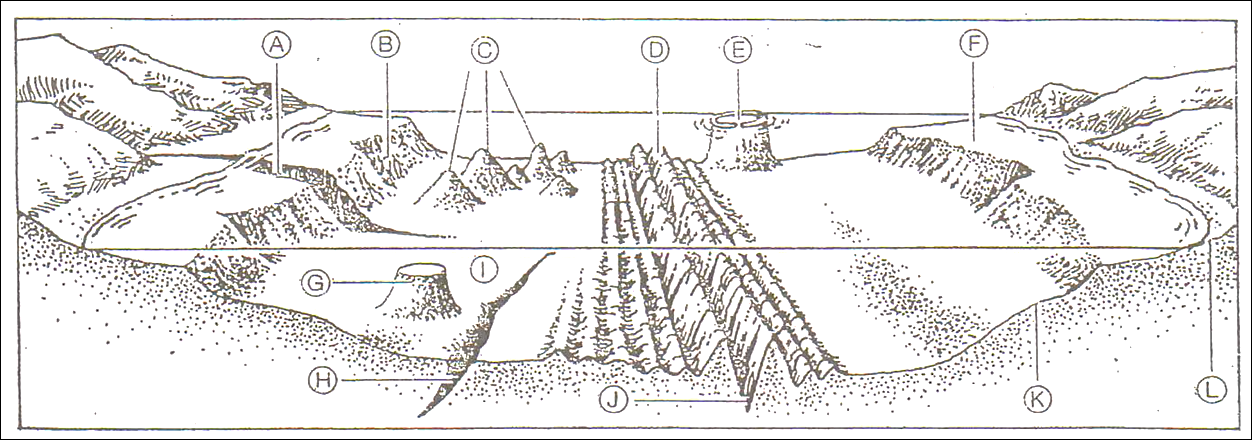 A/ ____________________________________________________________________________________B/ ____________________________________________________________________________________C/ ____________________________________________________________________________________D/ ___________________________________________________________________________________E/ ___________________________________________________________________________________F/ ___________________________________________________________________________________G/ ___________________________________________________________________________________H/ ___________________________________________________________________________________I/ ___________________________________________________________________________________J/ ___________________________________________________________________________________K/ ___________________________________________________________________________________L/ ___________________________________________________________________________________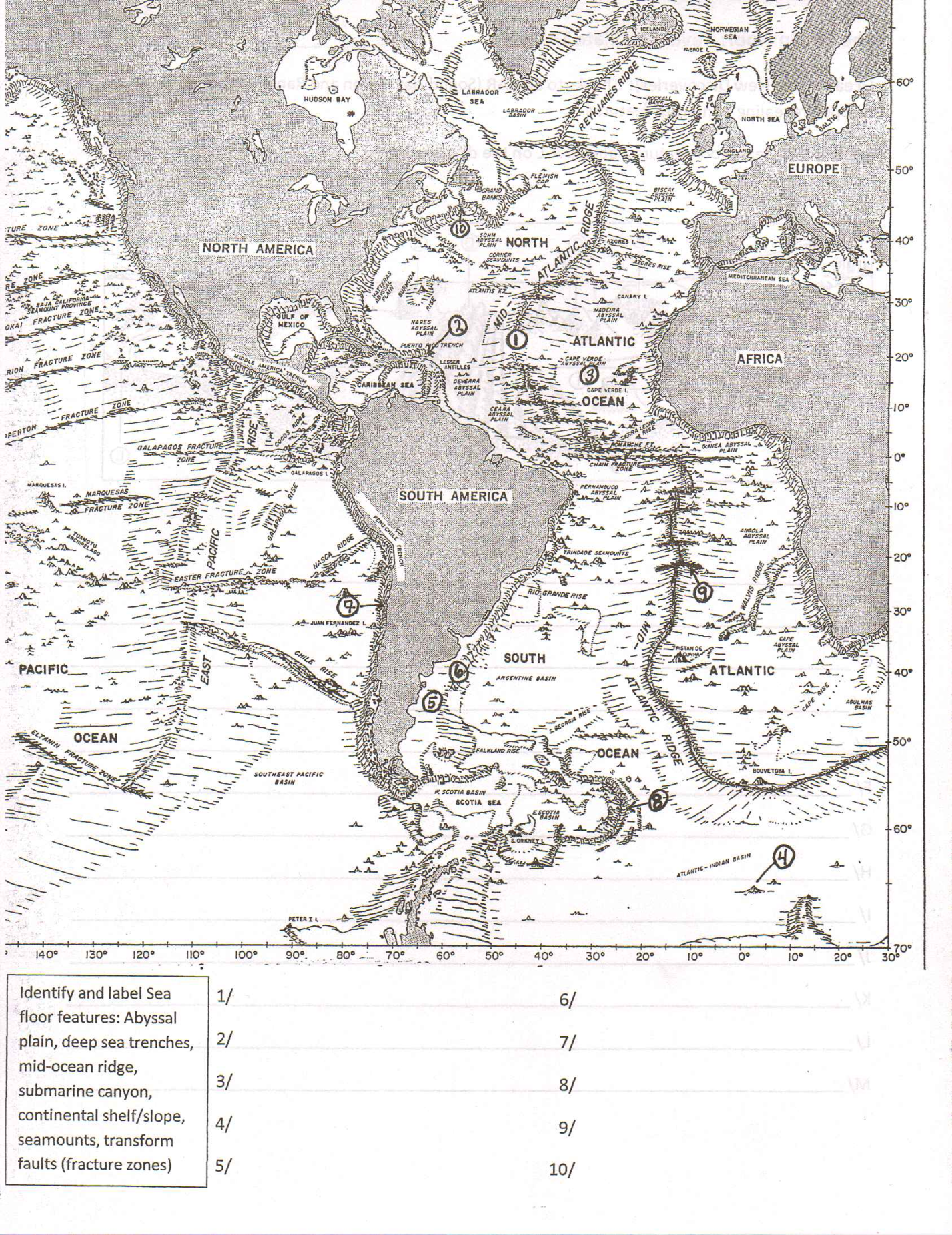 Sub-marine canyon (A)Continental Rise (K)Continental shelf (F)Continental Slope (B)Seamounts (C)Goyots (G)A flat-topped underwater mountain. Used to be at surface.Atolls (E)A ring-shaped coral reefMid-ocean ridge (D)Rift Valley (J)Deep Faulted valley found along divergent plates.Abyssal plain (I)Deep-sea trenchDeepest part of the ocean floors where plates are subductedShoreline (Beach) (L)Where the Ocean meets the landSONAR (pg 398)Divergent Boundary (p262)Convergence Boundary (p262)Subduction (p256)Sea-floor speedingTransform Fault (263) Convection currents (p269) Island Arc SystemVolcanic Islands formed because of subduction of tow ocean plates.  Ex. Japan & Philippines Turbidity Currents (A &B)